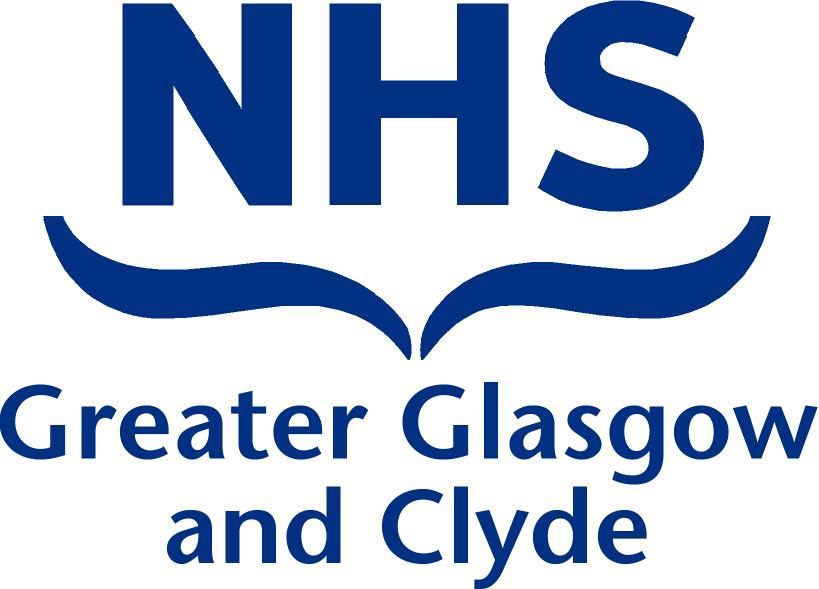 Skin Health Surveillance Questionnaire.To be used by the designated Responsible Person (RP) for staff identified as requiring skin health surveillanceFailure to fully complete all sections of this form will result in the form being returned.               SECTION 1: To be completed by the employee. Section 2: To be completed by the Responsible PersonFailure to fully complete all sections of this form will result in the form being returned. empLOYEE DETAILS:empLOYEE DETAILS:empLOYEE DETAILS:empLOYEE DETAILS:empLOYEE DETAILS:Surname:      Surname:      Forename:      Forename:      Gender:       Date of Birth:      Permanent Address:      Permanent Address:      Permanent Address:      Permanent Address:      Permanent Address:      Postcode:      Contact Number/Mobile number:      Contact Number/Mobile number:      Contact Number/Mobile number:      Contact Number/Mobile number:      Email Address:      Email Address:      Email Address:      Consent to participate in health surveillance programmeConsent to participate in health surveillance programmeJob Title:      Job Title:      Job Title:      I understand that skin health surveillance is necessary in this employment .The information contained within this form is a true and accurate record and I consent to health surveillance by my participation and by my signature on this form.  I accept that my line manager will use this form to escalate to occupational health if required.I will inform my manager or the responsible person immediately if I develop any skin problems after completing this form.By providing my details I agree to Occupational Health contacting me for further information or an appointment. In thisI understand that skin health surveillance is necessary in this employment .The information contained within this form is a true and accurate record and I consent to health surveillance by my participation and by my signature on this form.  I accept that my line manager will use this form to escalate to occupational health if required.I will inform my manager or the responsible person immediately if I develop any skin problems after completing this form.By providing my details I agree to Occupational Health contacting me for further information or an appointment. In thisWard / Dept:      Directorate:      Hospital/Location:      Ward / Dept:      Directorate:      Hospital/Location:      Ward / Dept:      Directorate:      Hospital/Location:      I understand that skin health surveillance is necessary in this employment .The information contained within this form is a true and accurate record and I consent to health surveillance by my participation and by my signature on this form.  I accept that my line manager will use this form to escalate to occupational health if required.I will inform my manager or the responsible person immediately if I develop any skin problems after completing this form.By providing my details I agree to Occupational Health contacting me for further information or an appointment. In thisI understand that skin health surveillance is necessary in this employment .The information contained within this form is a true and accurate record and I consent to health surveillance by my participation and by my signature on this form.  I accept that my line manager will use this form to escalate to occupational health if required.I will inform my manager or the responsible person immediately if I develop any skin problems after completing this form.By providing my details I agree to Occupational Health contacting me for further information or an appointment. In thisSignature of employee:      Date:      Signature of employee:      Date:      Signature of employee:      Date:      I understand that skin health surveillance is necessary in this employment .The information contained within this form is a true and accurate record and I consent to health surveillance by my participation and by my signature on this form.  I accept that my line manager will use this form to escalate to occupational health if required.I will inform my manager or the responsible person immediately if I develop any skin problems after completing this form.By providing my details I agree to Occupational Health contacting me for further information or an appointment. In thisI understand that skin health surveillance is necessary in this employment .The information contained within this form is a true and accurate record and I consent to health surveillance by my participation and by my signature on this form.  I accept that my line manager will use this form to escalate to occupational health if required.I will inform my manager or the responsible person immediately if I develop any skin problems after completing this form.By providing my details I agree to Occupational Health contacting me for further information or an appointment. In thisWhat substances/gloves do you use or might be exposed to?  (Tick the box that relates to the products you use)What substances/gloves do you use or might be exposed to?  (Tick the box that relates to the products you use)What substances/gloves do you use or might be exposed to?  (Tick the box that relates to the products you use)What substances/gloves do you use or might be exposed to?  (Tick the box that relates to the products you use)Soap products (please state type) Type:      Type:      Alcohol gelType:      Type:      Surgial scrubType:      Type:      Latex gloves or other latex productsType:      Type:      Non-latex gloves (please state type) e.g. nitrileType:      Type:      Workplace moisturiserType:      Type:      Other substances e.g. detergents/disinfectants, machine oils etcPlease specify:      Other substances e.g. detergents/disinfectants, machine oils etcPlease specify:      Other substances e.g. detergents/disinfectants, machine oils etcPlease specify:      Other substances e.g. detergents/disinfectants, machine oils etcPlease specify:      Are there any substances at home or outside of work that affect your skin? (If yes, please give details)Details:      Are there any substances at home or outside of work that affect your skin? (If yes, please give details)Details:      Are there any substances at home or outside of work that affect your skin? (If yes, please give details)Details:      Yes           No    In the last 12 months have you had or do you currently have any of the following? (tick all that apply)In the last 12 months have you had or do you currently have any of the following? (tick all that apply)In the last 12 months have you had or do you currently have any of the following? (tick all that apply)Rednessdryness/swelling/crackingFlaking/scaling/blistering/itching/bleeding of fingers, hands, wrists or forearms.YES        NO Details (Confirm if still present)      Any skin issues affecting other parts of the face or arms e.g. redness, swelling, itching? (exclude facial acne, shaving rash)YES        NO Details (Confirm if still present)      A new diagnosis of latex allergy?YES        NO Details (Confirm if still present)     Visual Skin Check by the Responsible Person (please mark any areas of red, dry, damaged or broken skin on the diagrams below)Visual Skin Check by the Responsible Person (please mark any areas of red, dry, damaged or broken skin on the diagrams below)LEFT HAND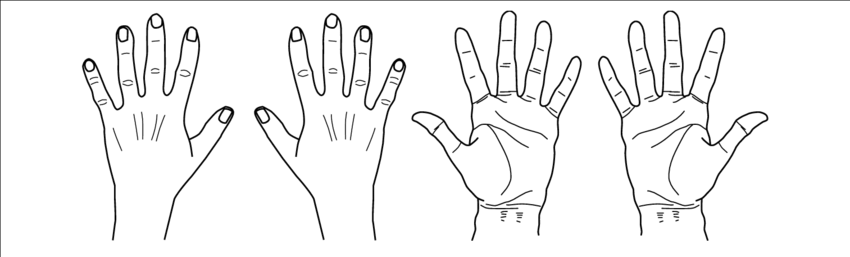 RIGHT HANDIf any other areas if skin are affected e.g. face or elbows, please provide further details: Describe current issues:      Responsible Person (RP) comments (please provide any further details as required): Describe current issues:      Responsible Person Actions: Tick one option below.Responsible Person Actions: Tick one option below.Responsible Person Actions: Tick one option below.NO to all questions and no signs of skin damage/disease.Refer to action 1.NO to all questions and signs of skin damage/disease.Refer to action 2.YES to one or more questions and no signs of skin damage/disease.Refer to action 2.YES to one or more questions and signs of skin damage/disease.Refer to action 2.Action 1Instruct employee to report any symptoms to their line manager if they occur between now and their next skin surveillance checkAction 2:Refer to Occupational Health for further assessment – send completed form to occhealth@ggc.scot.nhs.ukReferral to Occupational Health Required?Yes          No                                  If yes, copy of this form to be sent to Occupational Health by Line Manager -                                                                                  (This form will act as the ‘referral’ document)                                 Responsible Person Name (Print):      Responsible Person Name (Print):      Signature:      Date:      Line Manager Name (Print):      Line Manager Name (Print):      Signature:      Date:      Email address:      Email address:      Date copy of form sent to Occupational Health:        Date copy of form sent to Occupational Health:        